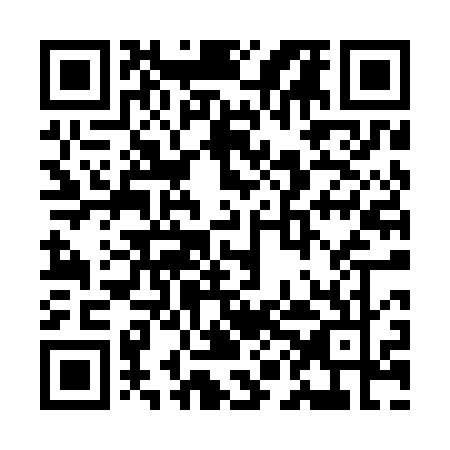 Prayer times for Kara Mikhal, BulgariaWed 1 May 2024 - Fri 31 May 2024High Latitude Method: Angle Based RulePrayer Calculation Method: Muslim World LeagueAsar Calculation Method: HanafiPrayer times provided by https://www.salahtimes.comDateDayFajrSunriseDhuhrAsrMaghribIsha1Wed4:126:051:106:088:1510:012Thu4:106:031:106:098:1710:033Fri4:086:021:106:108:1810:054Sat4:066:011:096:118:1910:065Sun4:045:591:096:118:2010:086Mon4:025:581:096:128:2110:107Tue4:005:571:096:138:2210:128Wed3:585:551:096:138:2310:139Thu3:565:541:096:148:2510:1510Fri3:545:531:096:158:2610:1711Sat3:525:521:096:158:2710:1912Sun3:505:511:096:168:2810:2113Mon3:485:501:096:168:2910:2214Tue3:465:481:096:178:3010:2415Wed3:455:471:096:188:3110:2616Thu3:435:461:096:188:3210:2817Fri3:415:451:096:198:3310:2918Sat3:395:441:096:208:3410:3119Sun3:385:431:096:208:3510:3320Mon3:365:431:096:218:3610:3421Tue3:345:421:096:218:3710:3622Wed3:335:411:096:228:3810:3823Thu3:315:401:096:238:3910:3924Fri3:305:391:106:238:4010:4125Sat3:285:381:106:248:4110:4226Sun3:275:381:106:248:4210:4427Mon3:255:371:106:258:4310:4628Tue3:245:361:106:258:4410:4729Wed3:225:361:106:268:4510:4830Thu3:215:351:106:268:4610:5031Fri3:205:351:106:278:4710:51